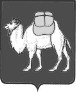 ТЕРРИТОРИАЛЬНАЯ ИЗБИРАТЕЛЬНАЯ КОМИССИЯ  СОСНОВСКОГО РАЙОНАРЕШЕНИЕс. ДолгодеревенскоеОб определении времени для предоставления зарегистрированным кандидатам, их доверенным лицам, представителям политических партий, выдвинувших зарегистрированные федеральные списки кандидатов, помещений, пригодных для проведения агитационных публичных мероприятий при проведении выборов депутатов Государственной Думы Федерального Собрания Российской Федерации восьмого созываВ соответствии со статьей 53 Федерального закона от 12.06.2002г. № 67-ФЗ «Об основных гарантиях избирательных прав и права на участие в референдуме граждан Российской Федерации», статьей 67 Федерального закона от 22.02.2014г. № 20-ФЗ «О выборах депутатов Государственной Думы Федерального Собрания Российской Федерации», территориальная избирательная комиссия Сосновского района РЕШАЕТ:	1. Помещения, пригодные для проведения агитационных публичных мероприятий и находящиеся в государственной или муниципальной собственности, безвозмездно предоставляются со дня регистрации кандидатов, списков кандидатов по 16 сентября 2021 года включительно для проведения встреч зарегистрированных кандидатов, их доверенных лиц, представителей избирательных объединений с избирателями.Предоставление зарегистрированным кандидатам, их доверенным лицам, представителям избирательных объединений помещений осуществляется в период предвыборной агитации по рабочим дням в рабочее время, свободное от мероприятий, проводимых в соответствии с основной деятельностью организации, учреждения продолжительностью не более чем на 1 час. В случае проведения совместного агитационного мероприятия в форме собраний (дебатов), согласованного со всеми заинтересованными кандидатами, избирательными объединениями, продолжительность проведения такого мероприятия, по согласованию с собственником, владельцем помещения может быть увеличена, но не более, чем на 1 час.2. Обратить внимание собственников и владельцев помещений, на необходимость соблюдения равных условий при предоставлении помещений для проведения публичных агитационных мероприятий зарегистрированным кандидатам, их доверенным лицам, представителям политических партий, выдвинувших зарегистрированные федеральные списки кандидатов. 3. Направить настоящее решение главе Сосновского муниципального района.4. Разместить настоящие решение на сайте территориальной избирательной комиссии Сосновского района в информационно-телекоммуникационной сети «Интернет».5. Контроль за исполнением настоящего решения возложить на председателя территориальной избирательной комиссии Сосновского района Корниенко Т.Б.Председатель комиссии                                                                        Т.Б. КорниенкоСекретарь комиссии                                                                           И.М. Щастливая 21 июля 2021 года                  № 14/85-5